Head Teacher:  Ms Andrea Henderson							   Dunrossness Primary SchoolDunrossnessShetland  ZE2 9JGTelephone: 01595 745440										Fax: 01950 460803     E-mail:  dunrossness@shetland.gov.uk					Blog: https://blogs.glowscotland.org.uk/sh/dunrossness/27th August 2021Dear Parents and Guardians of pupils in P6,								I apologise for the short notice! Your child will have the opportunity to undertake Bikeability training, starting on 30th August, led by Ms Jennifer Thompson from Active Schools. The initial session will be held in the multicourt and subsequent sessions will be on the road. If your child has a suitable bike for use could you please deliver it to school on Monday morning, ready for use in the afternoon. Bikes can be stored at school for the duration of the training if you wish. If your child does not have a suitable bike to use, please contact us at school and we may be able to arrange a bike for your child to borrow for the duration of the training. Bike checks will be carried out on Friday 3rd September by the Bike Project. If you require any further information, please don’t hesitate to get in touch.Yours sincerely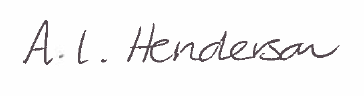 Andrea Henderson